Č. j. 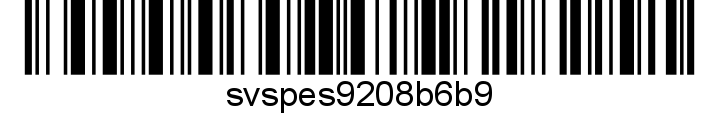 Nařízení Státní veterinární správy Krajská veterinární správa Státní veterinární správy pro Pardubický kraj jako správní orgán míst-ně a věcně příslušný podle ustanovení § 47 odst. 4 a 7 a § 49 odst. 1 písm. c) zákona č. 166/1999 Sb., o veterinární péči a o změně některých souvisejících zákonů (veterinární zákon), ve znění pozdějších předpisů, v souladu s ustanovením § 15 odst. 1 písm. b) a § 54 odst. 1 písm. b) veterinárního zákona a dále v souladu s nařízením Evropského parlamentu a Rady (EU) 2016/429 ze dne 9. března 2016 o nákazách zvířat a o změně a zrušení některých aktů v oblasti zdraví zvířat („právní rámec pro zdraví zvířat“), v platném znění, a nařízením Komise v přenesené pravomoci (EU) 2020/687 ze dne 17. pro-since 2019, kterým se doplňuje nařízení Evropského parlamentu a Rady (EU) 2016/429, pokud jde o pravidla pro prevenci a tlumení určitých nákaz uvedených na seznamu, mění mimořádná veterinární opatřenínařízená dne 31. 1. 2024 nařízením Státní veterinární správy č. j.  k zame-zení šíření nebezpečné nákazy – vysoce patogenní aviární influenzy v Pardubickém kraji takto:Zrušení ochranného pásma a rozšíření pásma dozoruOchranné pásmo vymezené v čl. 2 odst. 2 nařízení Státní veterinární správy č. j.  ze dne 31. 1. 2024 se ruší.Katastrální území 633933 Dvořisko, 638269 Hemže, 651974 Choceň, 790737 Kosořín, 687031 Loučky, 633941 Nořín, 790745 Zálší u Chocně a 791024 Zářecká Lhota se nově stávají součástí pásma dozoru dle čl. 2 odst. 3 nařízení Státní veterinární správy č. j. , v němž se uplatňují opatření uvedená v čl. 3 odst. 2 a v čl. 4 nařízení Státní veterinární správy č. j. . Společná a závěrečná ustanoveníToto nařízení nabývá podle § 2 odst. 1 a § 4 odst. 1 a 2 zákona č. 35/2021 Sb., o Sbírce právních předpisů územních samosprávných celků a některých správních úřadů . Datum a čas vyhlášení nařízení je vyznačen ve Sbírce právních předpisů. Toto nařízení se vyvěšuje na úředních deskách krajského úřadu a všech obecních úřa-dů, jejichž území se týká, na dobu nejméně 15 dnů a musí být každému přístupné u krajské veterinární správy, krajského úřadu a všech obecních úřadů, jejichž území se týká.Státní veterinární správa zveřejní oznámení o vyhlášení nařízení ve Sbírce právních předpisů na své úřední desce po dobu alespoň 15 dnů ode dne, kdy byla o vyhlášení vyrozuměna. V Pardubicích dne 26.02.2024MVDr. Josef Boháčředitel Krajské veterinární správyStátní veterinární správy pro Pardubický krajpodepsáno elektronicky